511930C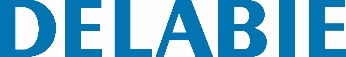 Opklapbaar Be-Line douchezitje met voetReferentie: 511930C Beschrijving voor lastenboekAfneembaar opklapbaar Be-Line douchezitje voor mindervaliden. Breed model. Afneembaar: eenvoudig demonteerbaar met antidiefstal bevestigingssysteem. Beperkt het aantal zitjes in een instelling en biedt de mogelijkheid enkel een zitje te plaatsen wanneer nodig. Voorbeeld: hotel of ziekenhuis dat tijdelijk een mindervalide persoon herbergt. Blijft in verticale stand staan. Afgeremde op- en neerwaartse beweging. Geschikt voor intensief gebruik in utiliteiten en ziekenhuizen. Volle zitting vervaardigd uit polymeer met hoge weerstand. Antislip oppervlak. Verstevigd met een centrale scharnierende voet die zich automatisch opvouwt. Antraciet grijs geëpoxeerde uitvoering wat visueel contrast met de muur mogelijk maakt. 5 verborgen bevestigingspunten. Geleverd met rvs schroeven Ø 8 x 70 mm voor bevestiging in beton. Getest op meer dan 200 kg. Maximale aanbevolen belasting: 135 kg. Afmetingen: 443 x 450 x 480 mm. Plaats inname in opgeklapte toestand: 86 x 541 mm.  